
Determined to Succeed: 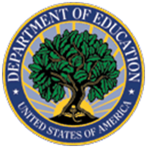 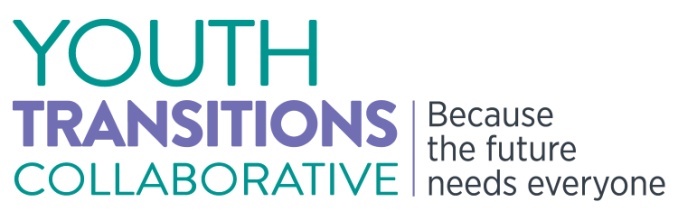 Preparing for Postsecondary Education and Employment
Tuesday, December 2, 2014, 2:00pm to 4:00pmThis webinar is designed to inform youth with disabilities, their family members, practitioners, Vocational Rehabilitation (VR) counselors, educators, public and private sector agencies, and other stakeholders about the Office of Special Education and Rehabilitative Services (OSERS) funded Technical Assistance Centers. Rehabilitation Research and Training Centers will also share guidance, tools, and resources on the importance of self-advocacy and transition planning.AGENDA2:00 – 2:10 pm 	WelcomeMichael K. Yudin, Acting Assistant Secretary for the Office of Special Education and Rehabilitative ServicesJessie MacKinnon, Chief Operating Officer, 
National Youth Transitions Center2:10 – 2:35 pm	Transitions Research and Training Center (Transitions RTC)				University of Massachusetts Medical SchoolMaryann Davis, Ph.D., Project DirectorJennifer Whitney, Research Technician Assistant2:35 – 2:55 pm	Center for Parent Information and Resources 
@Statewide Parent Advocacy NetworkDebra A. Jennings, Director2:55 – 3:20 pm	TransCen, Inc.Laura Owens, Ph.D., CESP, Incoming Executive DirectorKelli Crane, Ph.D., Senior Research Associate3:20 – 3:45 pm	National Technical Assistance Center on Improving Transition to Postsecondary Education and Employment for Students with Disabilities
University of North Carolina at CharlotteDavid Test, Ph.D., Project Director3:45 – 4:00 pm	Closing Today’s Collaboration: Questions and ReflectionsSue Swenson, Deputy Assistant Secretary, Office of Special Education and Rehabilitative Services